Brønnøy kommune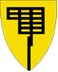 OppvekstRådhuset8905 Brønnøysund	
 SKADEMELDINGSSKJEMA.    
Fødselsnummer: ___ ___  ___  ___  ___  ___  ___  ___  ___  ___  ___(11 siffer)Elevens navn: ___________________________________________________________________________Folkeregistrert adresse: ___________________________________________________________________Er eleven Norsk statsborger: __________ (ja eller nei)
Postnr: _____________ Poststed: __________________________	Tlf: ______________________________Skole: ________________________	Trinn: _________________ Skoleår: ___________________________Når skjedde skaden (dato og klokkeslett): ____________________________________________________Hvor skjedde skaden: _____________________________________________________________________Når var eleven hos lege/tannlege: __________________________________________________________
Vitne/Vitner til hendelsen (Navn, stilling og telefonnummer): 

_______________________________________________________________________________________